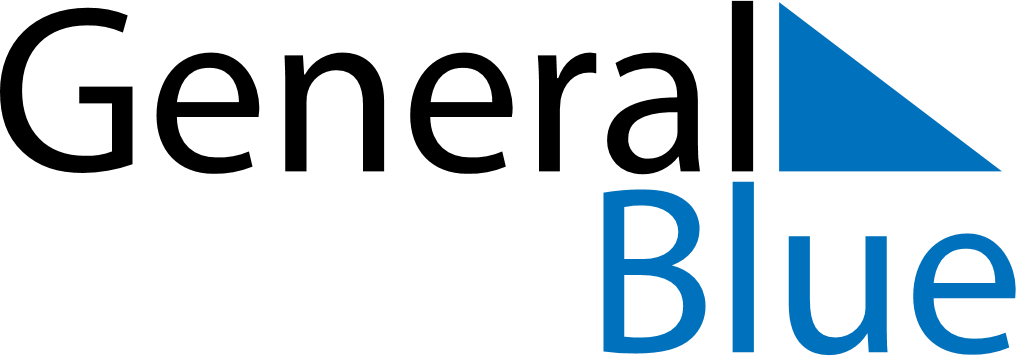 November 2021November 2021November 2021El SalvadorEl SalvadorSundayMondayTuesdayWednesdayThursdayFridaySaturday123456All Souls’ Day789101112131415161718192021222324252627282930